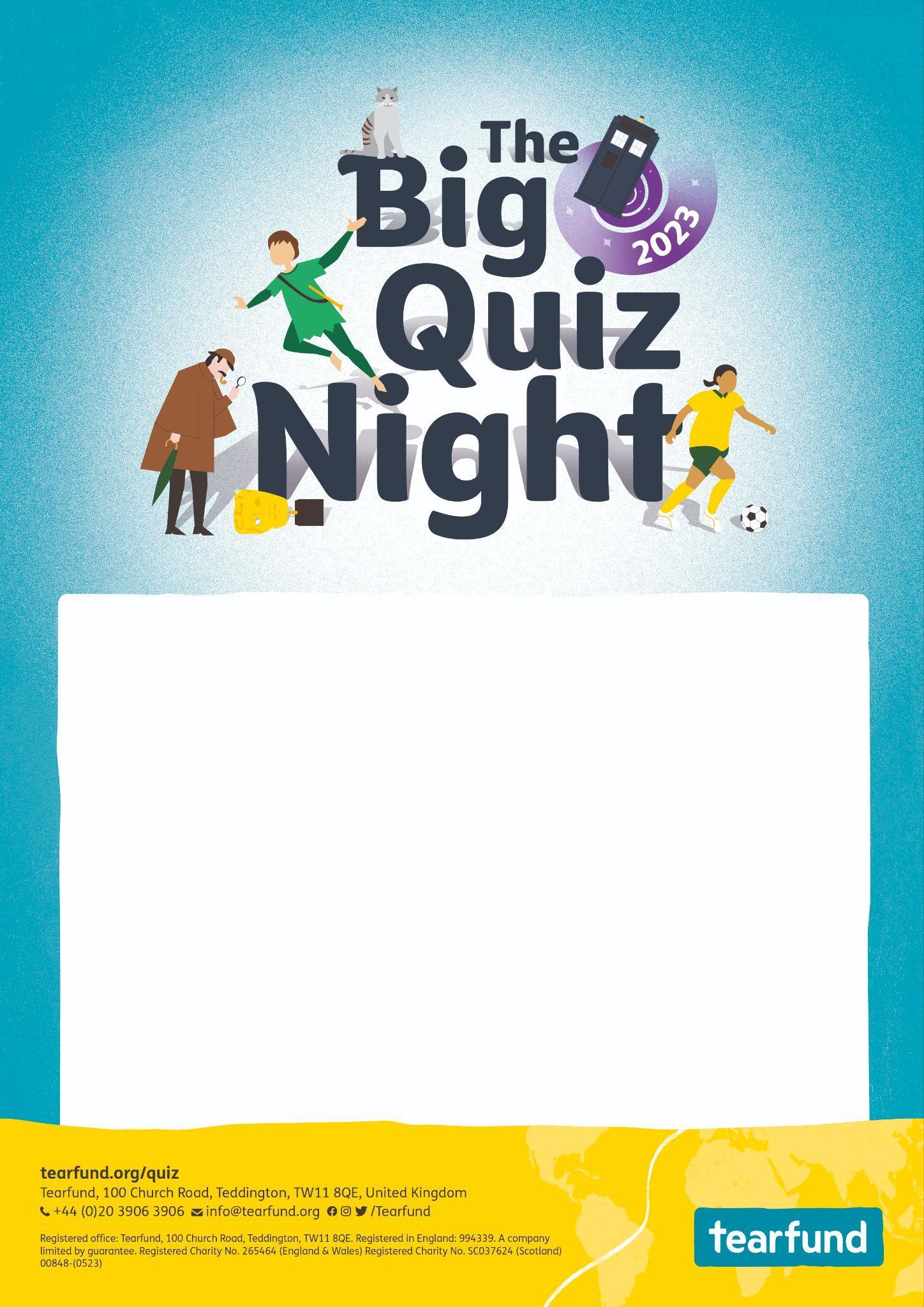 Date of event here
Time of event hereLocation of event hereAdditional information can be added here if you 
would like to customise your own poster.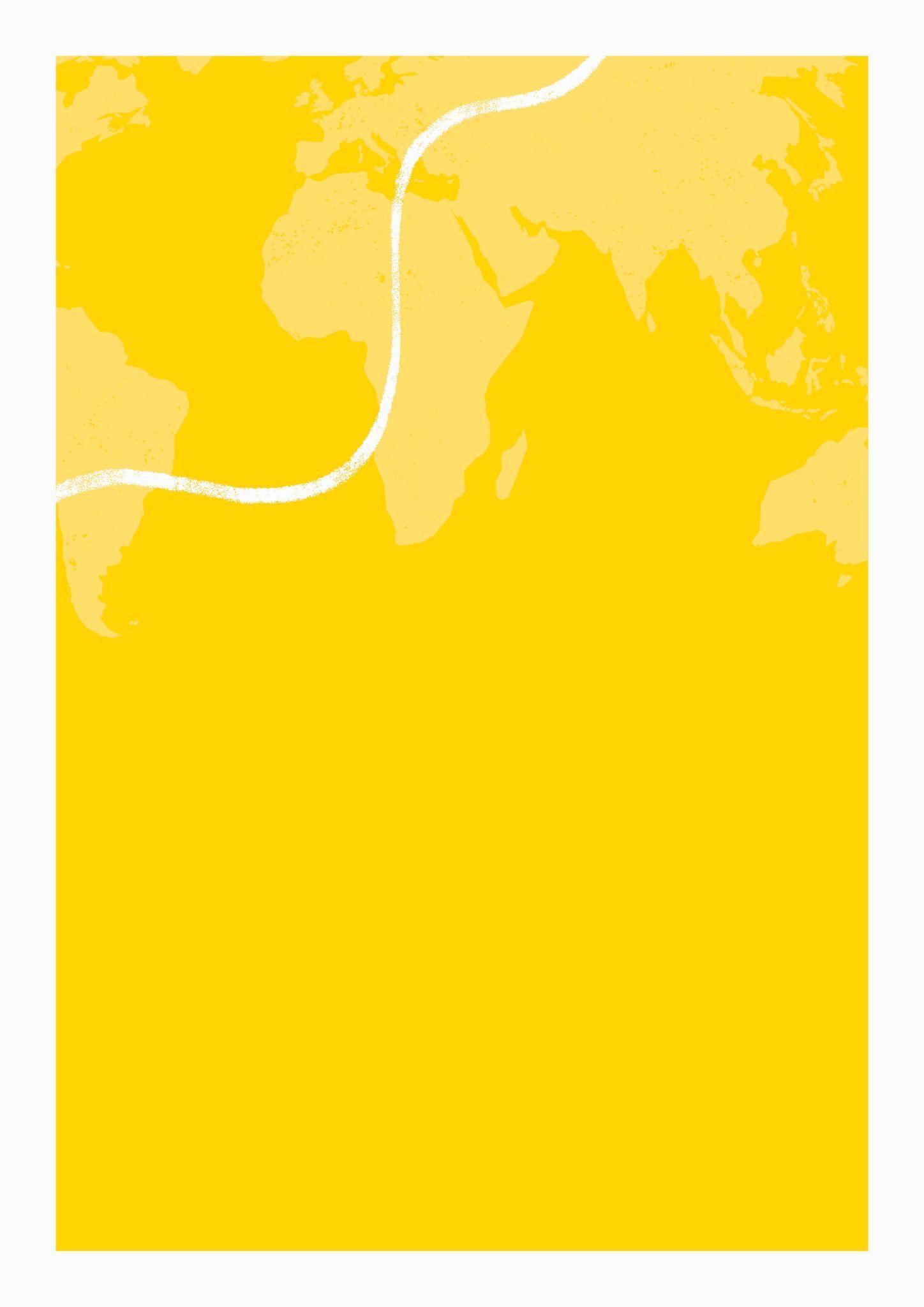 